Relevance of proteins enriched in Caviar Oil to pet’s healthSeveral of the proteins enriched in sturgeon roe sack (placenta) have potentially beneficial functions to pets’ health.PeroxiredoxinsA recent study analyzed a set of ageing-related genetic variants in dogs (single nucleotide polymorphisms, SNPs), we found a marginally significant association between one SNP and longevity residuals that were corrected for body weight in pedigree dog breeds in the original analysis, and also in the majority of resampled data sets. This SNP lies in a novel dog gene (ENSCAFG00000002337) that is a homolog to the human peroxiredoxin 1 (PRDX1) gene. This gene does not appear to be regularly discussed in relation to body weight, but has previously been demonstrated to be important for protection against apoptosis and oxidative stress, and the promotion of longevity in a range of organisms (Lee 2003; Olahova et al. 2008; Radyuk et al. 2009; Nystrom et al. 2012; De Haes et al. 2014).Superoxide dismutase (SOD) and gluthatione peroxidase (GPx) as antioxidantsOxidative stress is recognized a key factor in several diseases in companion animals, especially linked to aging. Oxidative stress increases with age and can also be influences by factors including diet, lifestyle, physical injury or environmental conditions like pollution, noise and crowds. Two proteins enriched in caviar oil (SOD and GPx) are essential anti-oxidants and may be beneficial to counteract progressive oxidative stress. Feeding an antioxidant blend of vitamins, minerals and carotenoids to a mixed adult dog population resulted in increased total antioxidant activity, significant reductions in both endogenous and exogenous DNA damage and higher vaccine-specific virus-neutralizing antibody levels following rabies vaccination.  Antioxidant supplements were also shown to significantly reduce DNA damage in cats with renal insufficiency, that have a tendency to oxidative stress. Another common age-related condition in dogs is the decline of visual function, including retinal degeneration and cloudy lens (nuclear sclerosis). Antioxidant supplementation has shown potential long-term benefits for the preservation and improvement of various functions of the canine eye.Oxidative stress may also be involved in the cognitive decline that is associated with advanced age. Antioxidant diet in aged canines resulted in a significant improvement in the ability of aged but not young animals to acquire progressively more difficult learning tasks,. Recent laboratory studies indicate that aged cats show impairments on cognitive tasks similar to those used in dogs.Finally, the antioxidant role of SOD and GPx were investigated in a few studies looking at dog semen cryopreservation (which has drawn a striking attraction since artificial insemination (AI) has been introduced as a powerful tool to manage dog breeding programs),. The studies found that supplementing the semen samples with SOD plus GPx improved the sperm quality of both chilled and frozen‐thawed semen, particularly sperm viability and DNA integrity.Analysis of protein similarityPeroxiredoxin-1Alignment of sturgeon and dog protein sequences: similarity = 86.8%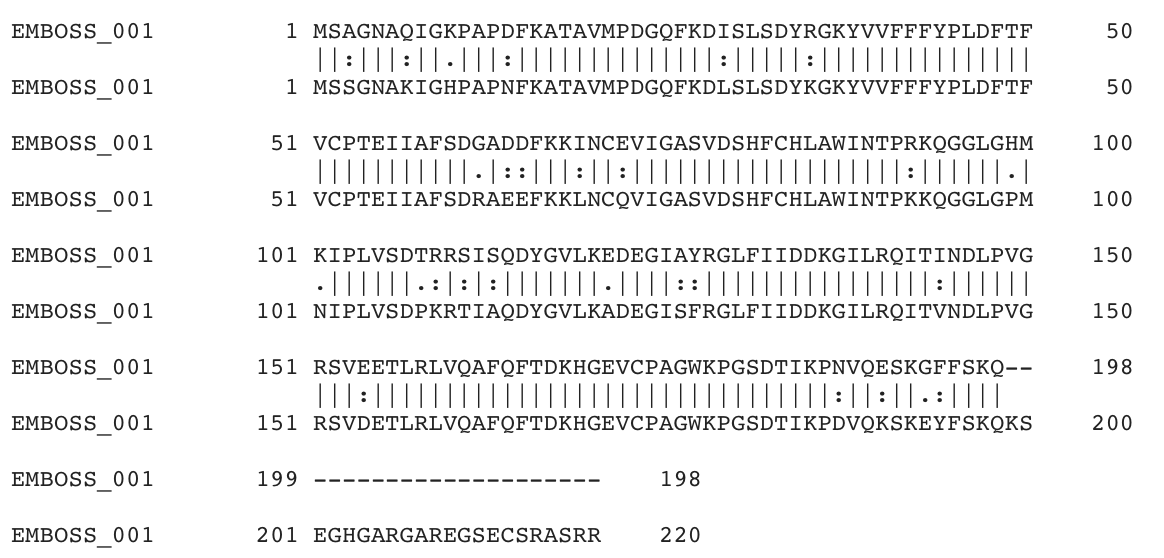 Alignment of sturgeon and cat protein sequences: similarity = 83.4%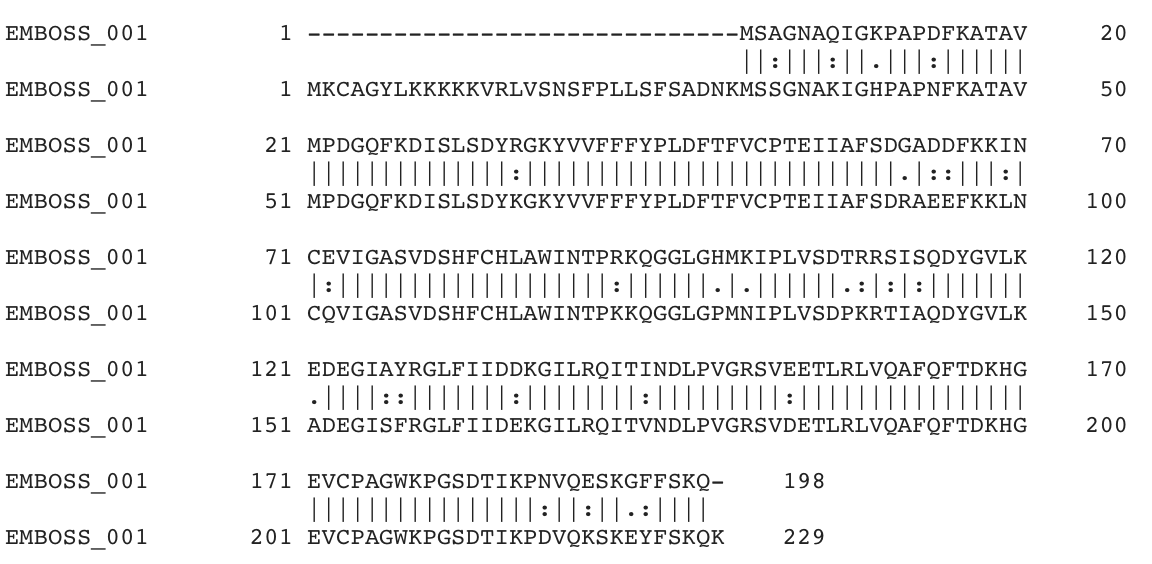 Superoxide dismutaseAlignment of sturgeon and dog protein sequences: similarity = 62.7%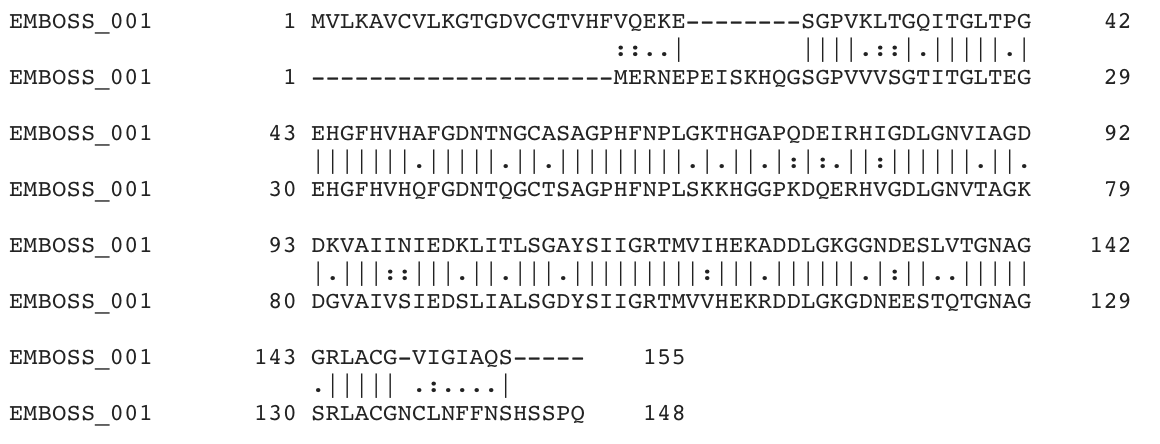 Alignment of sturgeon and cat protein sequences: similarity = 82.1%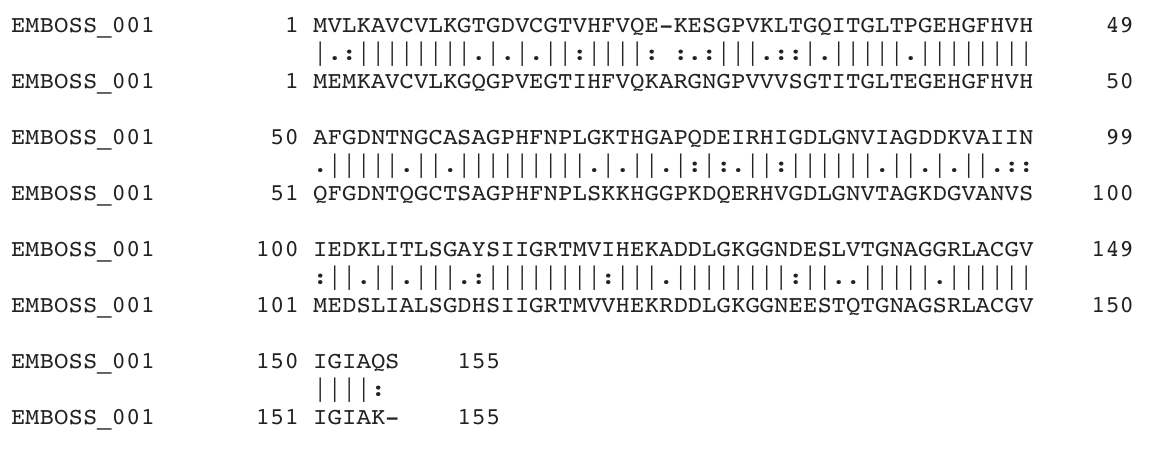 Glutathione peroxidaseAlignment of sturgeon and dog protein sequences: similarity = 55.9%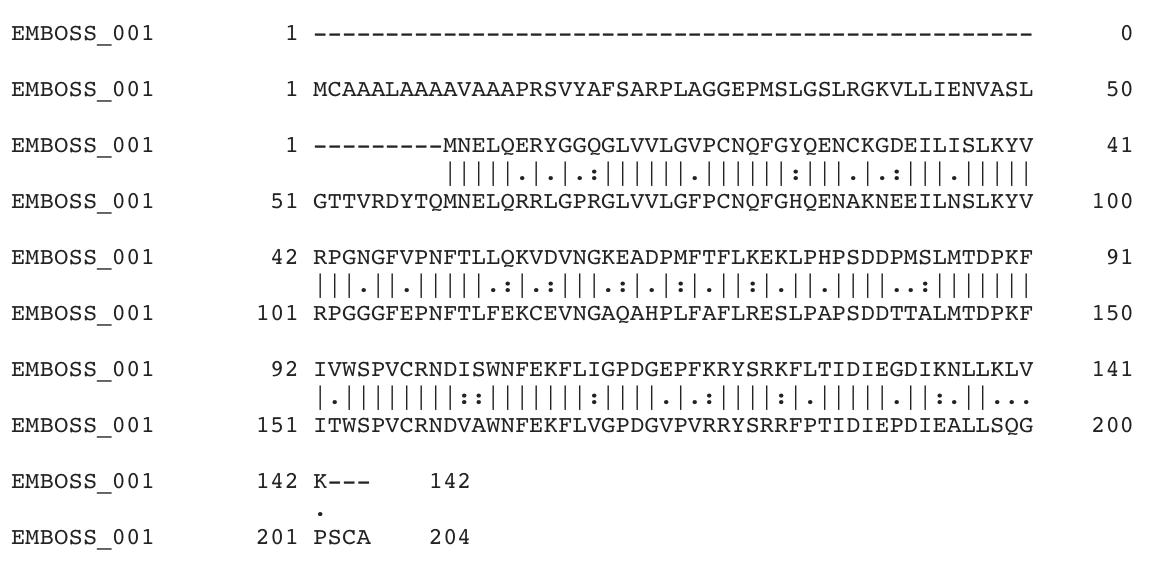 Alignment of sturgeon and cat protein sequences: similarity = 55.6 %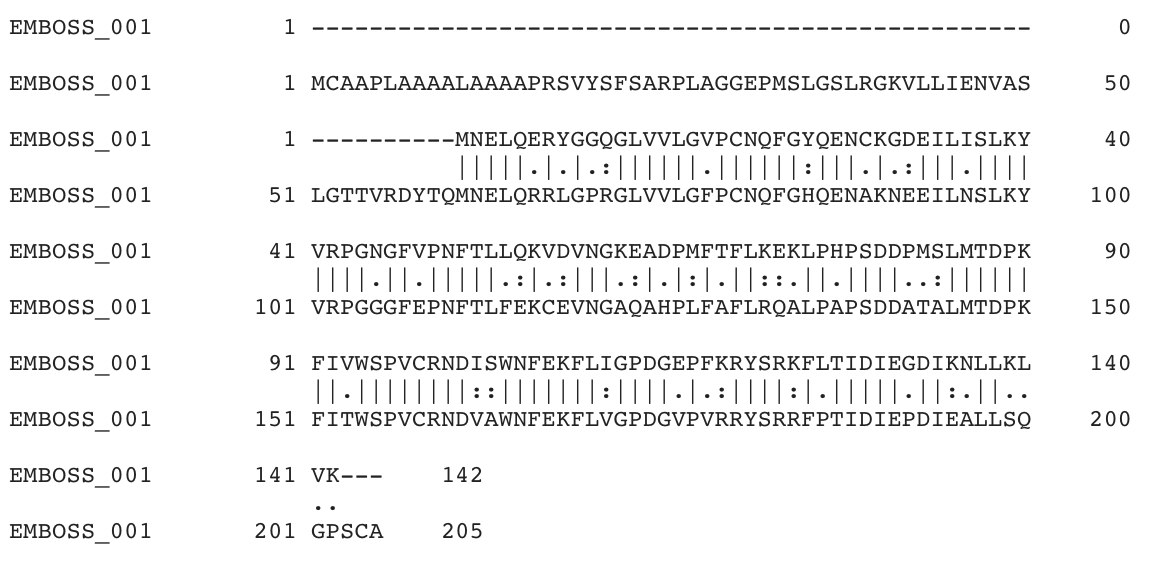 Phosvitin Phosvitin is a protein enriched in eggs (including hen’s eggs). It does not have an homologous protein in the dog and cat genome but it has potential beneficial nutritional effects. In egg yolk, it is the main carrier of metals: it carries 95% of Fe3 +, for example. This has led to various studies on phosvitin, notably looking at its antioxidant properties and interfacial properties (Castellani et al., 2005; 2006).AnnexinAlignment of sturgeon and dog protein sequences: similarity = 45.4%, the first part of the protein doesn’t match.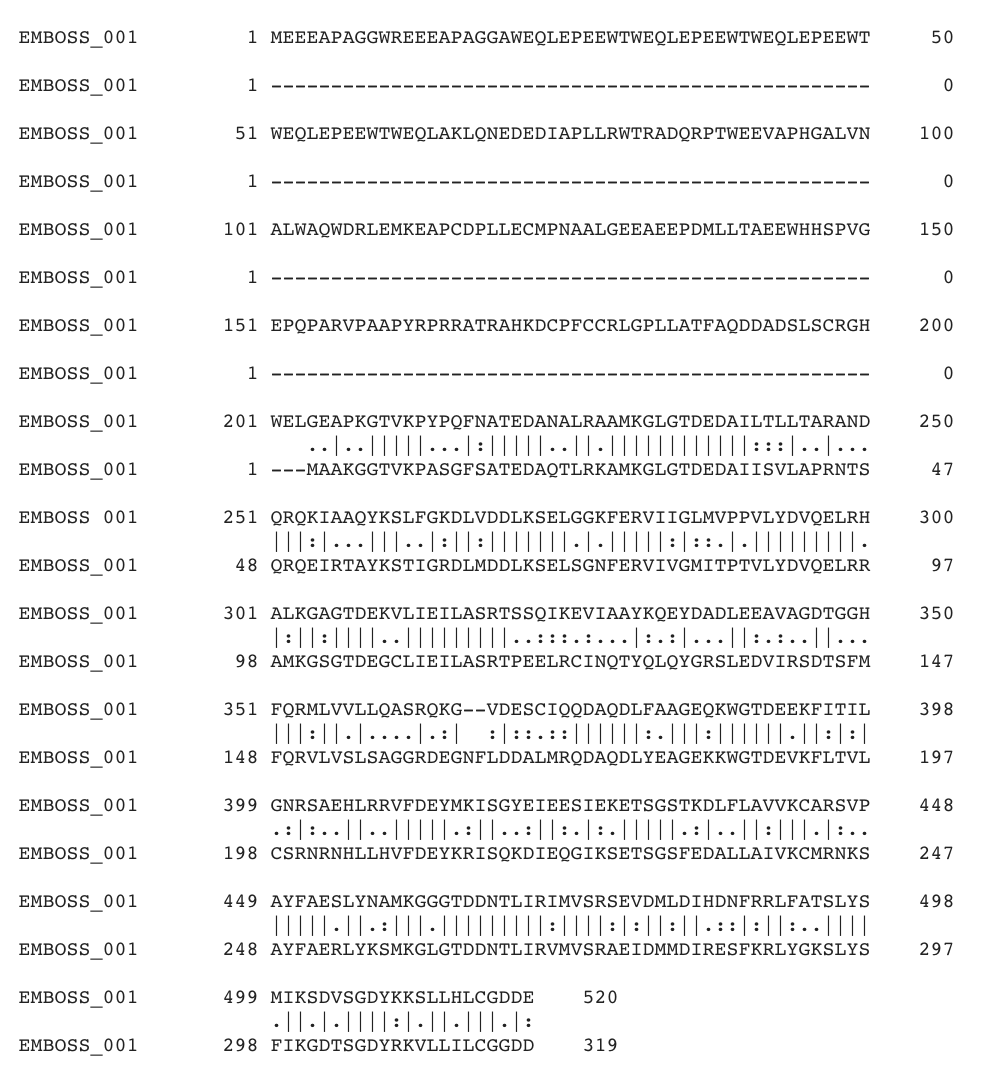 Alignment of sturgeon and cat protein sequences: similarity = 48.9%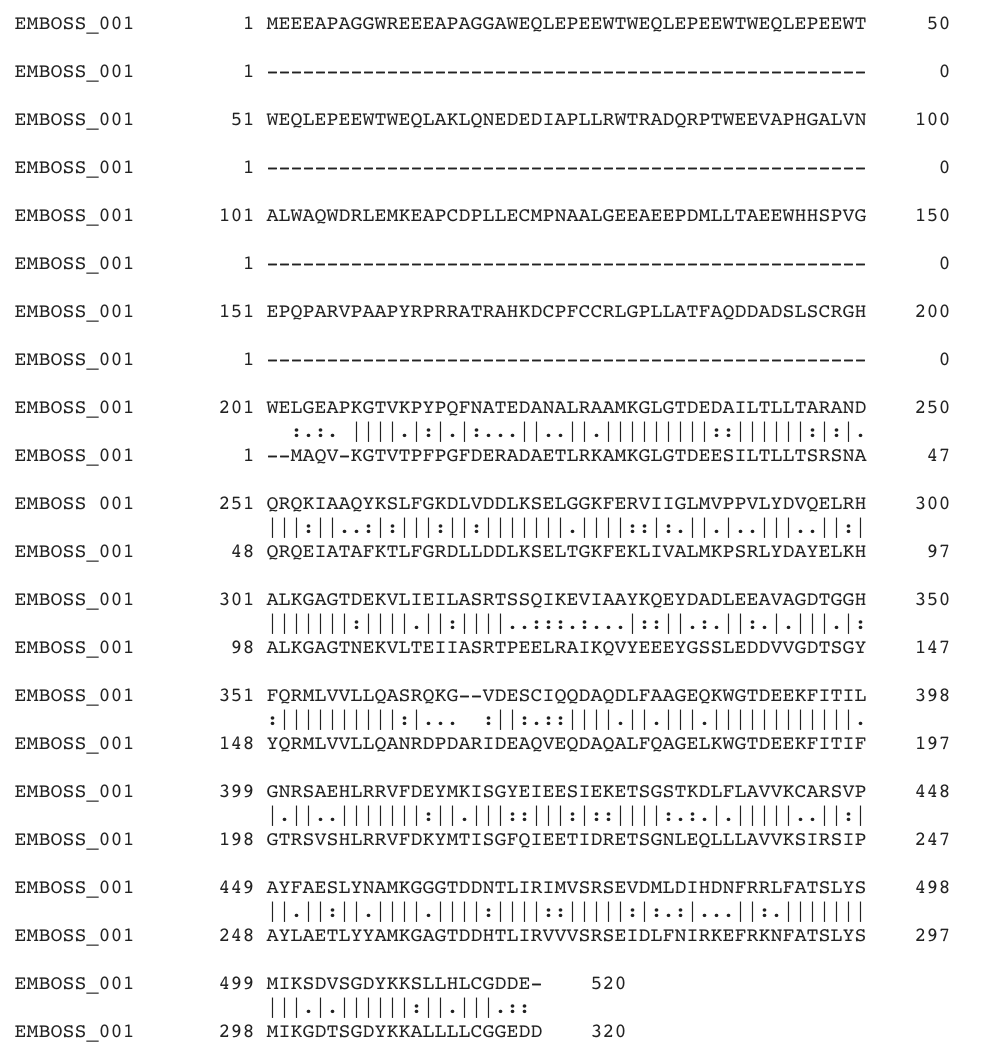 Perilipin-1Alignment of sturgeon and dog protein sequences: similarity = 15%Alignment of sturgeon and cat protein sequences: similarity = 16.3%Protein is poorly conserved.CalmodulinAlignment of sturgeon and dog protein sequences: similarity = 100% - Perfect matchAlignment of sturgeon and cat protein sequences: similarity = 55%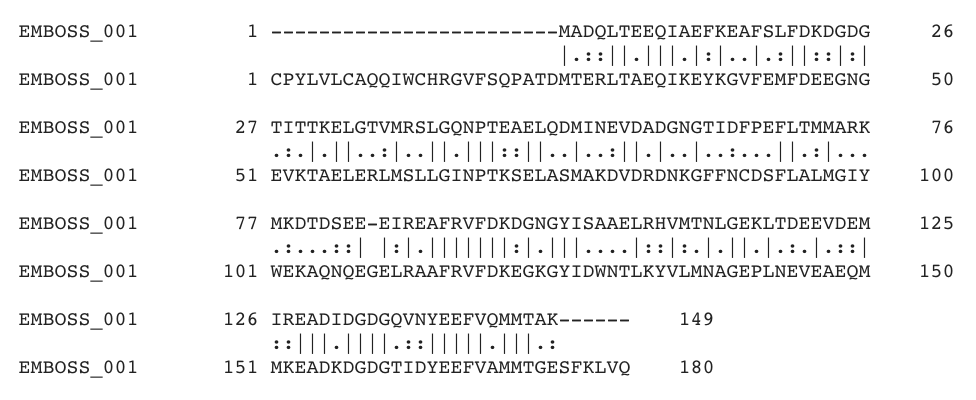 Leukocyte elastase inhibitorAlignment of sturgeon and dog protein sequences: similarity = 48.2%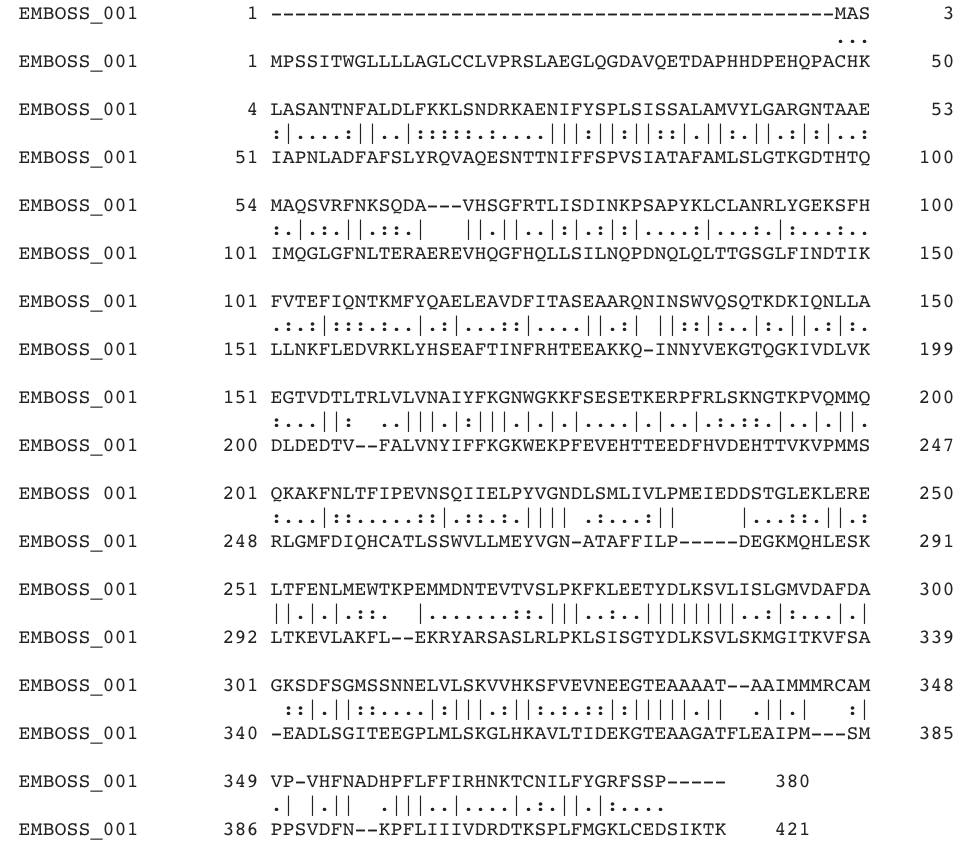 Alignment of sturgeon and cat protein sequences: similarity = 60.6%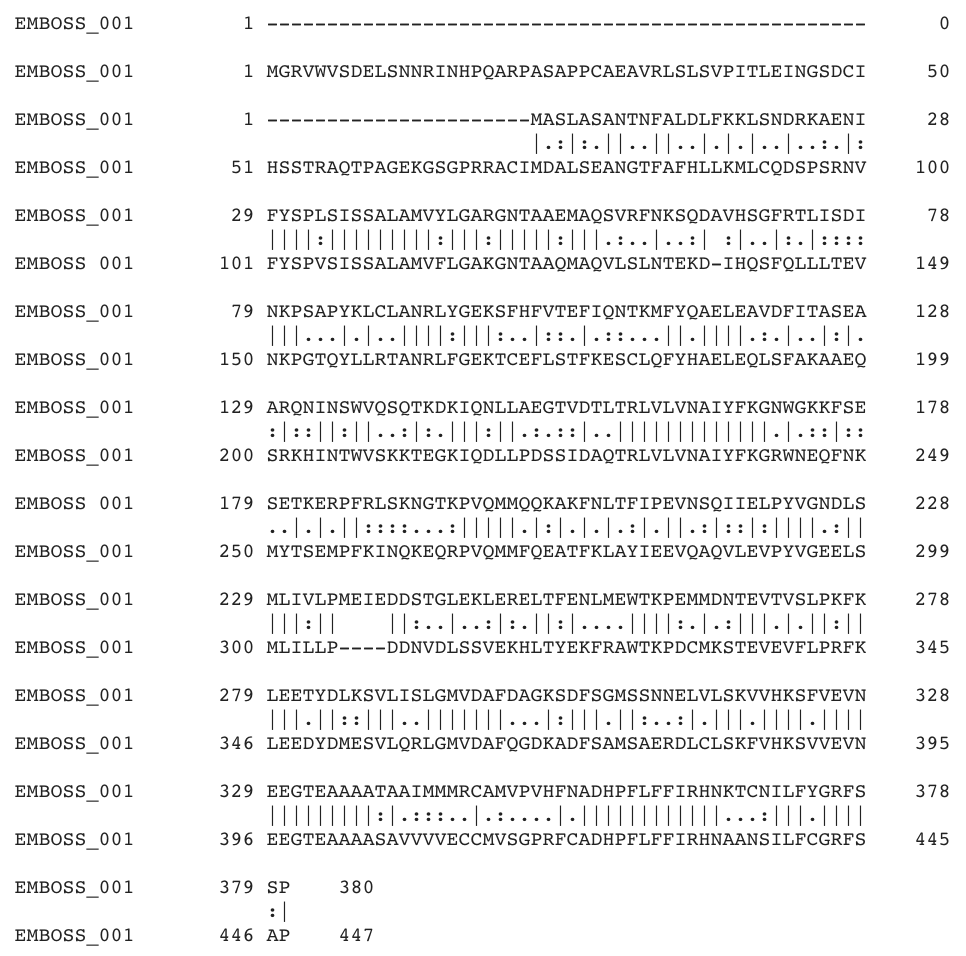 FerritinAlignment of sturgeon and dog protein sequences: similarity = 69.3%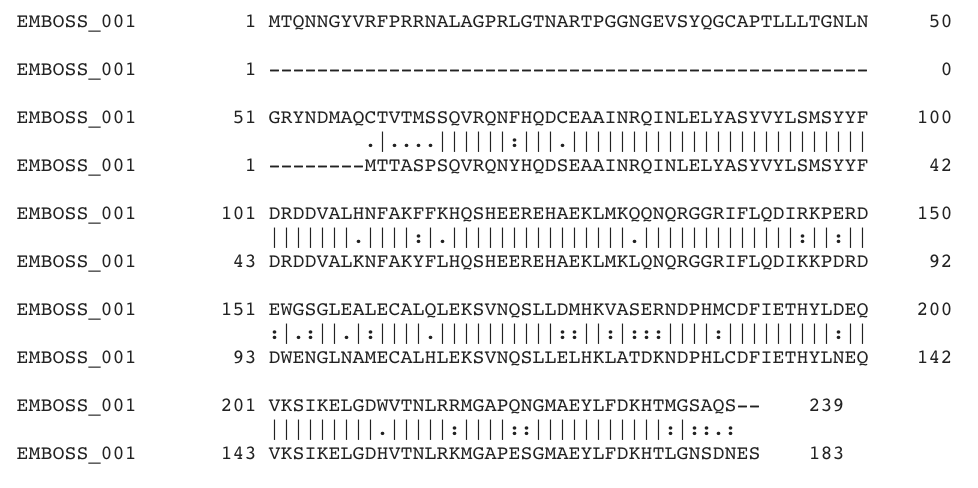 Alignment of sturgeon and cat protein sequences: similarity = 68.9%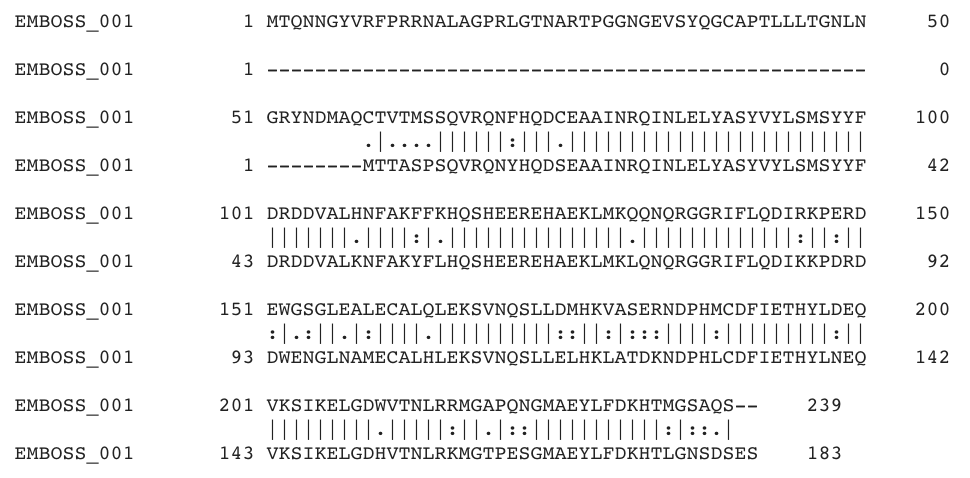 LysozymeAlignment of sturgeon and dog protein sequences: similarity = 74.3%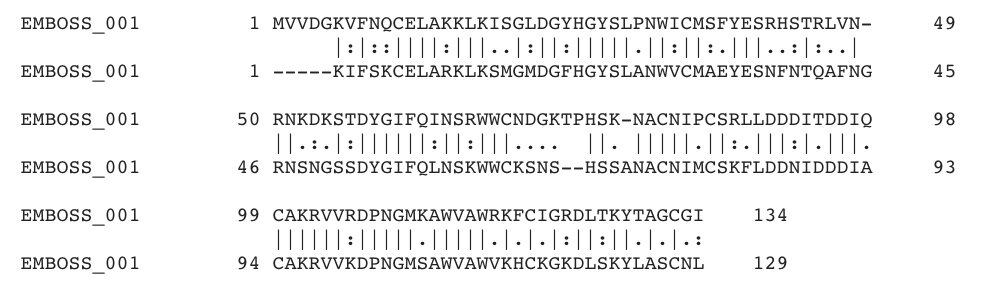 Alignment of sturgeon and cat protein sequences: similarity = 70.3%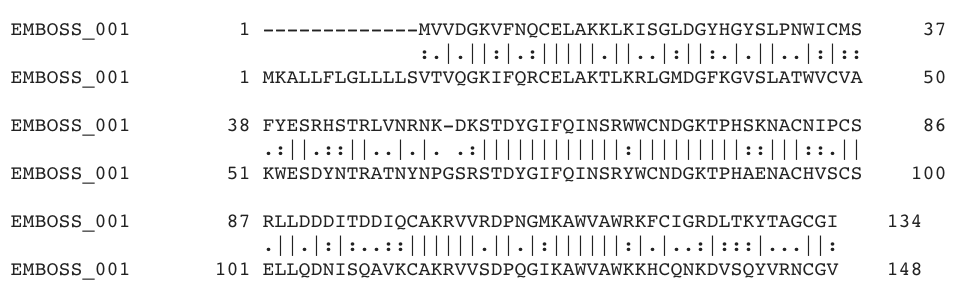 OrganismAccession # LengthMass (Da)Acipenser ruthenusA0A444U9U019821,988Canis lupus familiarisE2RHG222024,323Felis catusA0A2I2UZE522925,523OrganismAccession # LengthMass (Da)Acipenser ruthenusA0A662YND015515,890Canis lupus familiarisF1Q46214815,606Felis catusA0A2I2UPH515516,033OrganismAccession # LengthMass (Da)Acipenser ruthenusA0A444V5E614216,259Canis lupus familiarisF6XH4620422,185Felis catusA0A2I2UII420522,266OrganismAccession # LengthMass (Da)Acipenser ruthenusA0A444UKB252058,731Canis lupus familiarisP5099431935,813Felis catusM3W26932035,944OrganismAccession # LengthMass (Da)Acipenser ruthenusA0A444UUQ716417,492Canis lupus familiarisE2RQQ051354,782Felis catusA0A337SFV452255,487OrganismAccession # LengthMass (Da)Acipenser ruthenusA0A444UYD914916,838Canis lupus familiarisE2REK614916,838Felis catusM3W5G818020,533OrganismAccession # LengthMass (Da)Acipenser ruthenusA0A444V4U338042,796Canis lupus familiarisF1PCE542147,014Felis catusM3VVF844750,125OrganismAccession # LengthMass (Da)Acipenser ruthenusA0A444U4E323927,403Canis lupus familiarisQ95MP724527,772Felis catusQ2MHN218321,311OrganismAccession # LengthMass (Da)Acipenser ruthenusA0A662YVW213415,372Canis lupus familiarisP8170812914,471Felis catusM3W41314816,621